                           «Утверждаю»Директор ОУ: 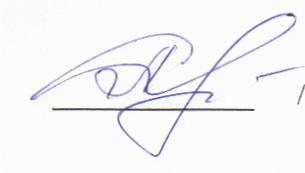 /Е.И. Струтинская/Сведения о трудоустройстве выпускников  2017/2018 учебного года  МБОУ Крыжинской ООШ .Общее количество выпускников Количество выпускников, продолживших обучение в 10 классеКоличество выпускников, поступивших в СПОУ83( МБОУ СОШ№2 г. Жуковка  -1, МБОУ Летошницкая СОШ-2)5(Жуковский   Филиал ГБПОУ «БАТ им. героя России И.С. Зайцева»– 2, ГБПОУ «Брянский строительно  технический техникум Л.Я. Кучева» -1,  ГБПОУ Брянский медико социальный  техникум им. М.Н.  Амосова- 2)